Bachelor of Design in Architecture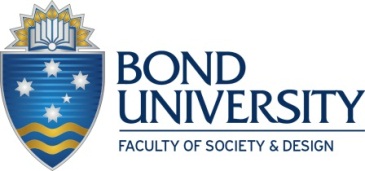 Program StructureFor students commencing 2021+
* Students will complete Beyond Bond during their degree. This subject is worth 0 Credit Points.Bachelor of Design in Architecture
Program SequenceProgram CodeTotal SubjectsIntakesDurationProgram StructureSD-90009, V227January, May, September2 years full-time3 Core University Subjects (30cp)22  Foundation (190cp)2 electives (20 cp)Core University Subjects (3)Core University Subjects (3)CORE11-001Critical Thinking and CommunicationCORE11-002Collaboration, Teams and LeadershipCORE11-003Responsibility, Integrity and Civic DiscourseBeyond Bond: Professional Development & Community Engagement*Beyond Bond: Professional Development & Community Engagement*Integrated Studio Subjects (6)Integrated Studio Subjects (6)OfferedARCH11-140Creative Design Studio: Atmosphere	JanuaryARCH11-133Creative Design Studio: Landscape	MayARCH11-132Creative Design Studio: Material	SeptemberARCH13-128Design Futures Studio: Australasian Cities	JanuaryARCH13-129Design Futures Studio: Global Cities	MayARCH13-130Design Futures Studio: City Lab	SeptemberFoundation Subjects (16)Foundation Subjects (16)OfferedARCH10-123Design Thinking Through Drawing	January/SeptemberARCH10-138Digital Design and Prototyping 	January/SeptemberARCH11-114World Architecture and UrbanismJanuaryARCH10-126Designing for Sustainable Futures	MayARCH10-124Cities: People and Place	MayARCH11-135Architecture and Urbanism of Asia PacificMayARCH10-140Subtractive Fabrication LabSeptemberDIGM11-101Graphic Design and Content Creation	SeptemberARCH11-125Materials and MethodsSeptemberARCH10-137Designing for Climate 	JanuarySSUD13-311Introduction to StructuresJanuaryARCH10-127BIM and Documentation	MayARCH13-134Urban Futures and Parametric CitiesMayARCH13-131Design Ethics and Design DetailingMayDIGM12-201Modelling for AnimationSeptemberARCH11-136Additive Fabrication LabSeptemberGeneral Electives (2)	 General Electives (2)	 General Electives (2)	 Students may choose two (2) elective s subjects from the University’s list of undergraduate subjects. 
Students wishing to select an Elective more closely related to their degree may wish to select from the following:Students may choose two (2) elective s subjects from the University’s list of undergraduate subjects. 
Students wishing to select an Elective more closely related to their degree may wish to select from the following:Students may choose two (2) elective s subjects from the University’s list of undergraduate subjects. 
Students wishing to select an Elective more closely related to their degree may wish to select from the following:FITV11-102Designing Cinema: Architecture and Production Design in FilmJanuaryARCH11-139Digital Design and Intelligent ConstructionJanuary, SeptemberCommencing  JANUARYCommencing  JANUARYCommencing  JANUARYCommencing  JANUARYCommencing  JANUARYCommencing  JANUARYJanuary (semester 1)January (semester 1)May (semester 2)May (semester 2)September (semester 3)September (semester 3)CORE11-001Critical Thinking and CommunicationCORE11-002Collaboration, Teams and LeadershipCORE11-003Responsibility, Integrity and Civic DiscourseARCH11-140Creative Design Studio: AtmosphereARCH11-133Creative Design Studio: LandscapeARCH11-132Creative Design Studio: MaterialARCH10-123Design Thinking Through DrawingARCH10-126Designing for Sustainable FuturesARCH10-140Subtractive Fabrication LabARCH10-138Digital Design and PrototypingARCH10-124Cities: People and PlaceDIGM11-101Graphic Design and Content CreationARCH11-114World Architecture and UrbanismARCH11-135Architecture and Urbanism of Asia PacificARCH11-125Materials and MethodsJanuary (semester 4)January (semester 4)May (semester 5)May (semester 5)September (semester 6)September (semester 6)ARCH13-128Design Futures Studio: Australasian CitiesARCH13-129Design Futures Studio: Global CitiesARCH13-130Design Futures Studio: City LabARCH10-137Designing for ClimateARCH10-127BIM and DocumentationDIGM12-201Modelling for AnimationSSUD13-311Introduction to StructuresARCH13-134Urban Futures and Parametric CitiesARCH11-136Additive Fabrication LabELECTIVEARCH13-131Design Ethics and Design DetailingElectiveCommencing  MAY Commencing  MAY Commencing  MAY Commencing  MAY Commencing  MAY Commencing  MAY May (semester 1)May (semester 1)September (semester 2)September (semester 2)January (semester 3)January (semester 3)CORE11-001Critical Thinking and CommunicationCORE11-002Collaboration, Teams and LeadershipCORE11-003Responsibility, Integrity and Civic DiscourseARCH11-133Creative Design Studio: LandscapeARCH11-132Creative Design Studio: MaterialARCH11-140Creative Design Studio: AtmosphereARCH10-126Designing for Sustainable FuturesARCH10-140Subtractive Fabrication LabARCH10-123Design Thinking Through DrawingARCH10-124Cities:  People and PlaceDIGM11-101Graphic Design and Content CreationARCH10-138Digital Design and PrototypingARCH11-135Architecture and Urbanism of Asia PacificARCH11-125Materials and MethodsARCH11-114World Architecture and UrbanismMay (semester 4)May (semester 4)September (semester 5)September (semester 5)January (semester 6)January (semester 6)ARCH13-129Design Futures Studio: Global CitiesARCH13-130Design Futures Studio: City LabARCH13-128Design Futures Studio: Australasian CitiesARCH10-127BIM and DocumentationDIGM12-201Modelling for AnimationARCH10-137Designing for ClimateARCH13-134Urban Futures and Parametric CitiesARCH11-136Additive Fabrication LabSSUD13-311Introduction to StructuresARCH13-131Design Ethics and Design DetailingElectiveELECTIVECommencing  SEPTEMBERCommencing  SEPTEMBERCommencing  SEPTEMBERCommencing  SEPTEMBERCommencing  SEPTEMBERCommencing  SEPTEMBERCommencing  SEPTEMBERSeptember (semester 1)September (semester 1)January (semester 2)January (semester 2)May (semester 3)May (semester 3)CORE11-001Critical Thinking and CommunicationCORE11-002Collaboration, Teams and LeadershipCORE11-003Responsibility, Integrity and Civic DiscourseARCH11-132Creative Design Studio: MaterialARCH11-140Creative Design Studio: AtmosphereARCH11-133Creative Design Studio:  LandscapeARCH10-140Subtractive Fabrication LabARCH10-123Design Thinking Through DrawingARCH10-126Designing for Sustainable FuturesDIGM11-101Graphic Design and Content CreationARCH10-138Digital Design and PrototypingARCH10-124Cities:  People and PlaceARCH11-125Materials and MethodsARCH11-114World Architecture and UrbanismARCH11-135Architecture and Urbanism of Asia PacificSeptember (semester 4)September (semester 4)January (semester 5)January (semester 5)May (semester 6)May (semester 6)ARCH13-130Design Futures Studio: City LabARCH13-128Design Futures Studio: Australasian CitiesARCH13-129Design Futures Studio: Global CitiesDIGM12-201Modelling for AnimationARCH10-137Designing for ClimateARCH10-127BIM and DocumentationARCH11-136Additive Fabrication LabSSUD13-311Introduction to StructuresARCH13-134Urban Futures and Parametric CitiesElectiveELECTIVEARCH13-131Design Ethics and Design Detailing